附件1：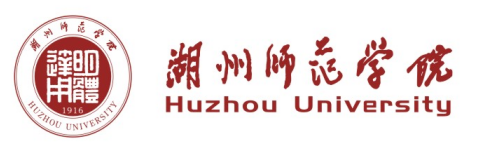 研究生学位论文开题报告学     号                                 姓     名                      学     院                      培养方式 □全日制 □非全日制学科（专业）                方向（领域）                   指导教师                      论文题目论文选题选题来源选题来源选题性质（专硕必填）选题性质（专硕必填）论文选题□ 国家级科研项目  □ 省部级科研项目□ 市校级科研项目 □ 校企合作项目  □ 自选项目□ 国家级科研项目  □ 省部级科研项目□ 市校级科研项目 □ 校企合作项目  □ 自选项目□ 产品设计        □ 工程设计    □ 应用研究        □ 工程/项目管理□ 技术研发        □ 调研报告 □ 教学案例        □ 其他                □ 产品设计        □ 工程设计    □ 应用研究        □ 工程/项目管理□ 技术研发        □ 调研报告 □ 教学案例        □ 其他                与选题有关的国内外研究综述，选题的理论意义和实际意义与选题有关的国内外研究综述，选题的理论意义和实际意义与选题有关的国内外研究综述，选题的理论意义和实际意义与选题有关的国内外研究综述，选题的理论意义和实际意义与选题有关的国内外研究综述，选题的理论意义和实际意义2. 课题研究的主要内容所要解决的主要问题及研究途径与方法（预期思路或技术路线）主要参考文献目录2. 课题研究的主要内容所要解决的主要问题及研究途径与方法（预期思路或技术路线）主要参考文献目录2. 课题研究的主要内容所要解决的主要问题及研究途径与方法（预期思路或技术路线）主要参考文献目录2. 课题研究的主要内容所要解决的主要问题及研究途径与方法（预期思路或技术路线）主要参考文献目录2. 课题研究的主要内容所要解决的主要问题及研究途径与方法（预期思路或技术路线）主要参考文献目录5. 论文工作计划进度5. 论文工作计划进度5. 论文工作计划进度5. 论文工作计划进度5. 论文工作计划进度5. 论文工作计划进度工作项目工作项目阶段工作内容及预计完成的指标阶段工作内容及预计完成的指标起讫时间起讫时间6. 指导教师对开题及工作计划的评价意见：指导教师(签名）：                                 时间：                               指导教师（签名）：                                                          年     月     日6. 指导教师对开题及工作计划的评价意见：指导教师(签名）：                                 时间：                               指导教师（签名）：                                                          年     月     日6. 指导教师对开题及工作计划的评价意见：指导教师(签名）：                                 时间：                               指导教师（签名）：                                                          年     月     日6. 指导教师对开题及工作计划的评价意见：指导教师(签名）：                                 时间：                               指导教师（签名）：                                                          年     月     日6. 指导教师对开题及工作计划的评价意见：指导教师(签名）：                                 时间：                               指导教师（签名）：                                                          年     月     日6. 指导教师对开题及工作计划的评价意见：指导教师(签名）：                                 时间：                               指导教师（签名）：                                                          年     月     日